附件1：燕山教育委员会公开招聘教师线上考试要求本次考试工作整体时间安排：7月22日上午，考生参加线上笔试说明会；    7月22日模拟测试前，完成线上考试软件/终端安装；    7月22日晚上，考生按照规定时间完成线上模拟测试；7月24日下午，考生完成线上正式考试；7月31日前，登陆招聘网站公告处查看考试结果。二、线上考试软件下载地址、使用手册及相关注意事项：1. 线上考试相关软件下载地址：（1）线上考试软件下载客户端：https://home.yunkaoai.com/。（2）远程技术支持客户端（向日葵）：考生可提前下载安装，以备需要时供技术支持人员远程操作、协助解决问题：https://sunlogin.oray.com/download。2.注意事项：（1）硬件设备要求　   本次考试，第一机位需使用电脑PC客户端，用于登陆考试系统，完成人脸识别等操作；第二机位需使用手机App，用于考试环境监测。第一机位需配备有摄像头及麦克风，保证视频及音频传递清晰、流畅。第一机位、第二机位不得使用规定之外的其它方式登录，否则按违规处理。    请确保考试前退出电脑、手机上的其他网页、杀毒软件以及带有广告的弹窗软件，保证考试时无其它软件同时运行。（2）网络条件要求　　网速要求上下行带宽不少于10M。测速网址：https://www.speedtest.cn/。3.考试环境要求（1）考生须选择独立安静的房间，独自参加线上考试，期间严禁他人进入，严禁考生与他人交流，不允许出现其他声音。考试过程中全程录像，请注意自身言行。（2）双机位要求： 第一机位：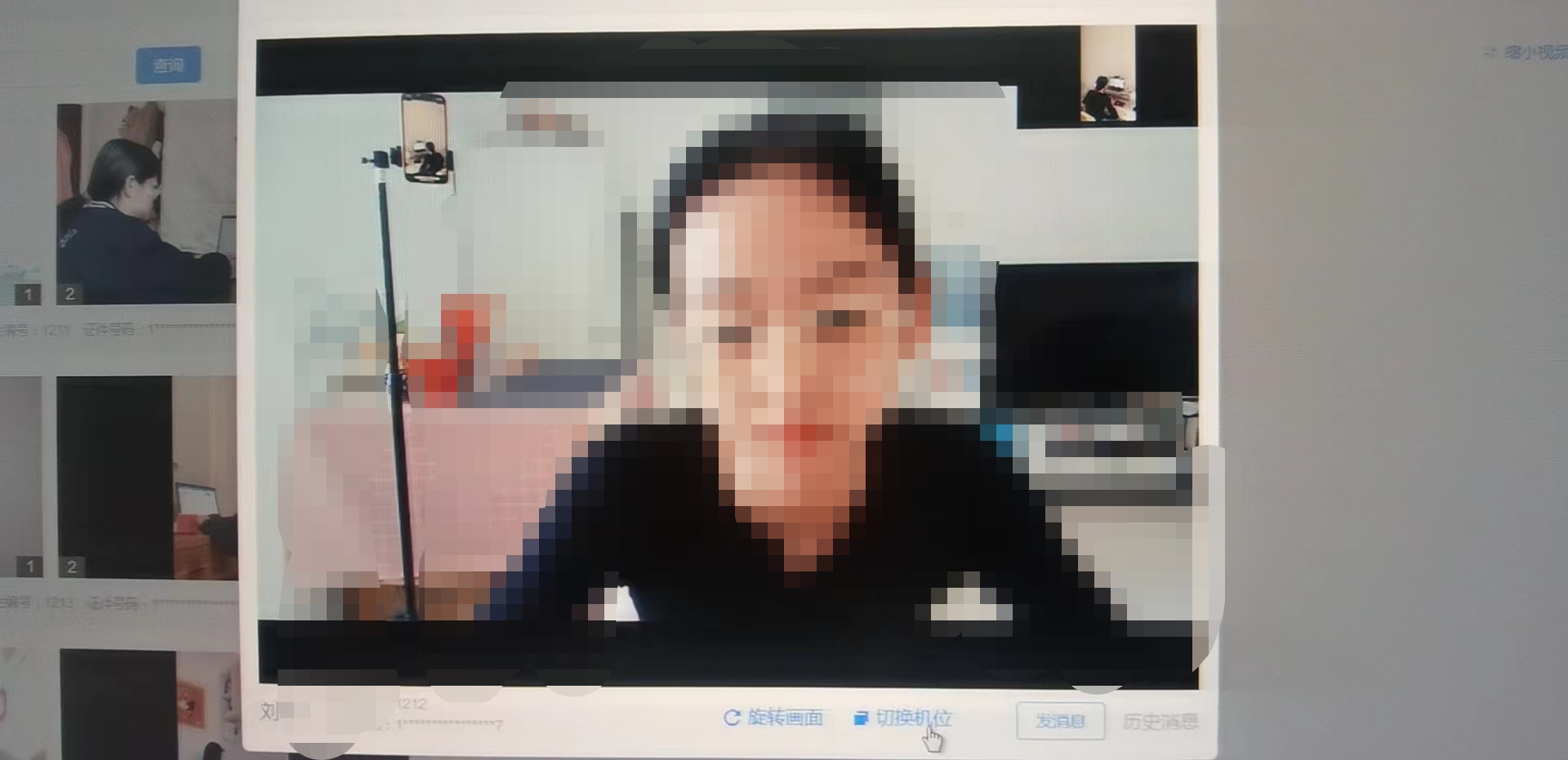 第二机位：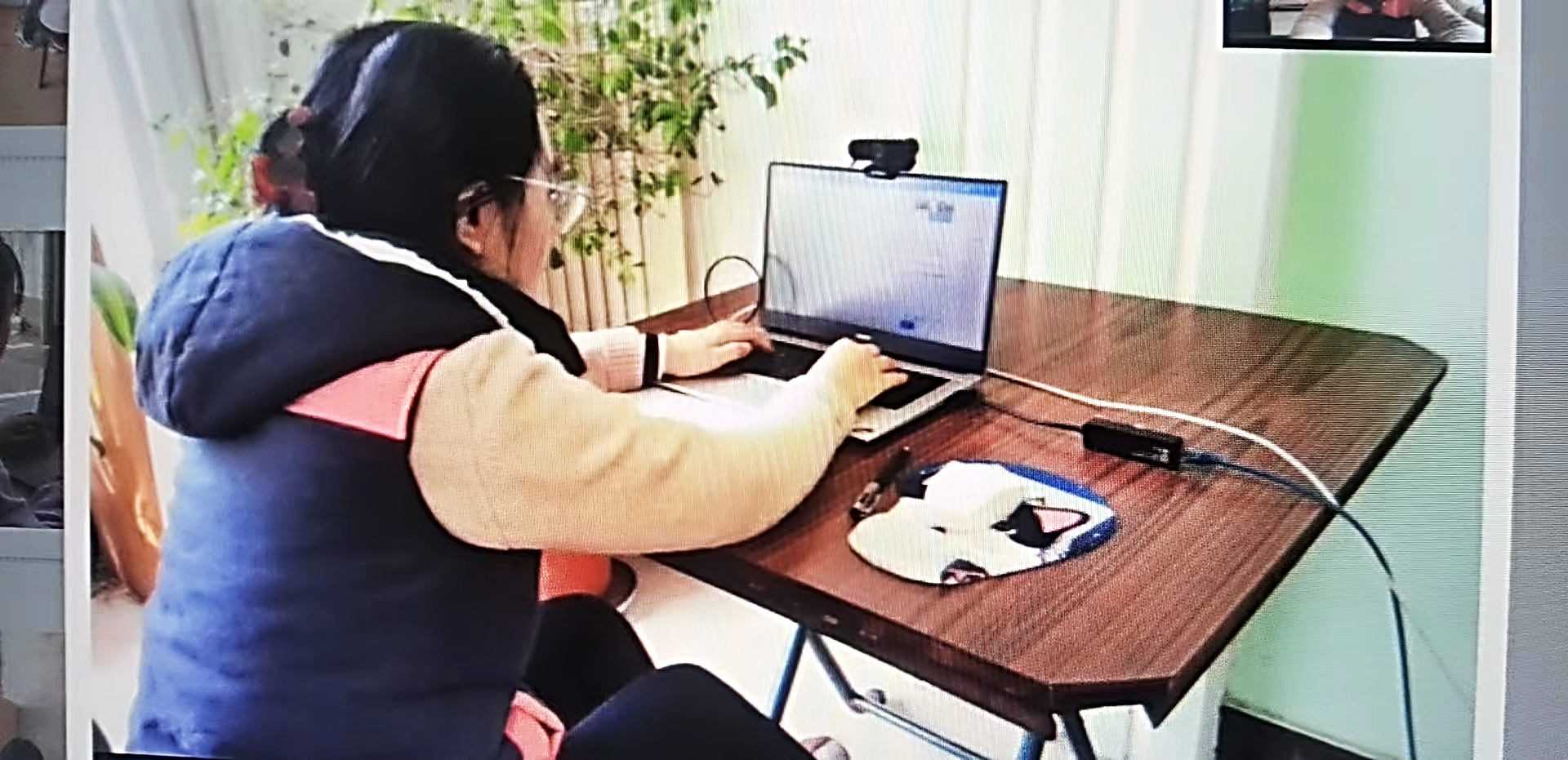 三、考试流程首先使用电脑PC端登陆考试系统，账号为本人报名时登记的手机号，验证码登陆；然后点击公开招聘笔试业务，进入考试界面，查看当前的考试（如未出现，点击界面左上角的刷新按钮），点击“进入考场”，阅读“考试承诺书”，完成人脸识别。之后对现有设备进行检测。进入考试界面后，首先通过手机端APP添加第二机位（第二机位仅向监考考官展示），添加成功后显示“视频已加入”；完成上述操作后，按照监考考官要求，逐一通过第一机位展示身份证，用于考试登记。进入线上笔试考场后，等待试卷下发，按照试题要求作答，全部题目完成后方能提交试卷，中途建议保存试卷，如有问题点击“举手”或“聊天”与监考考官联系。试卷提交完成后无法再次进入考场。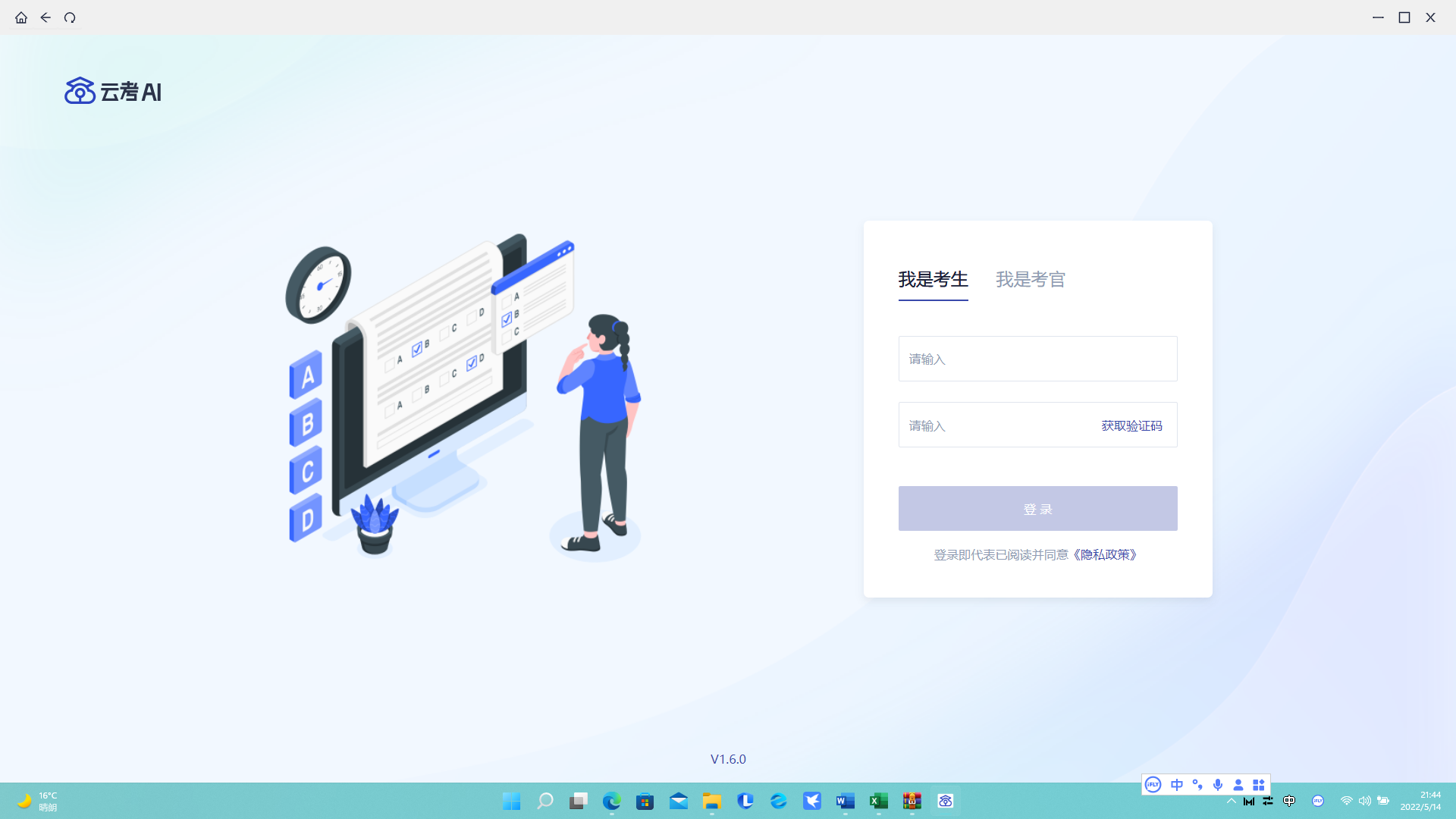 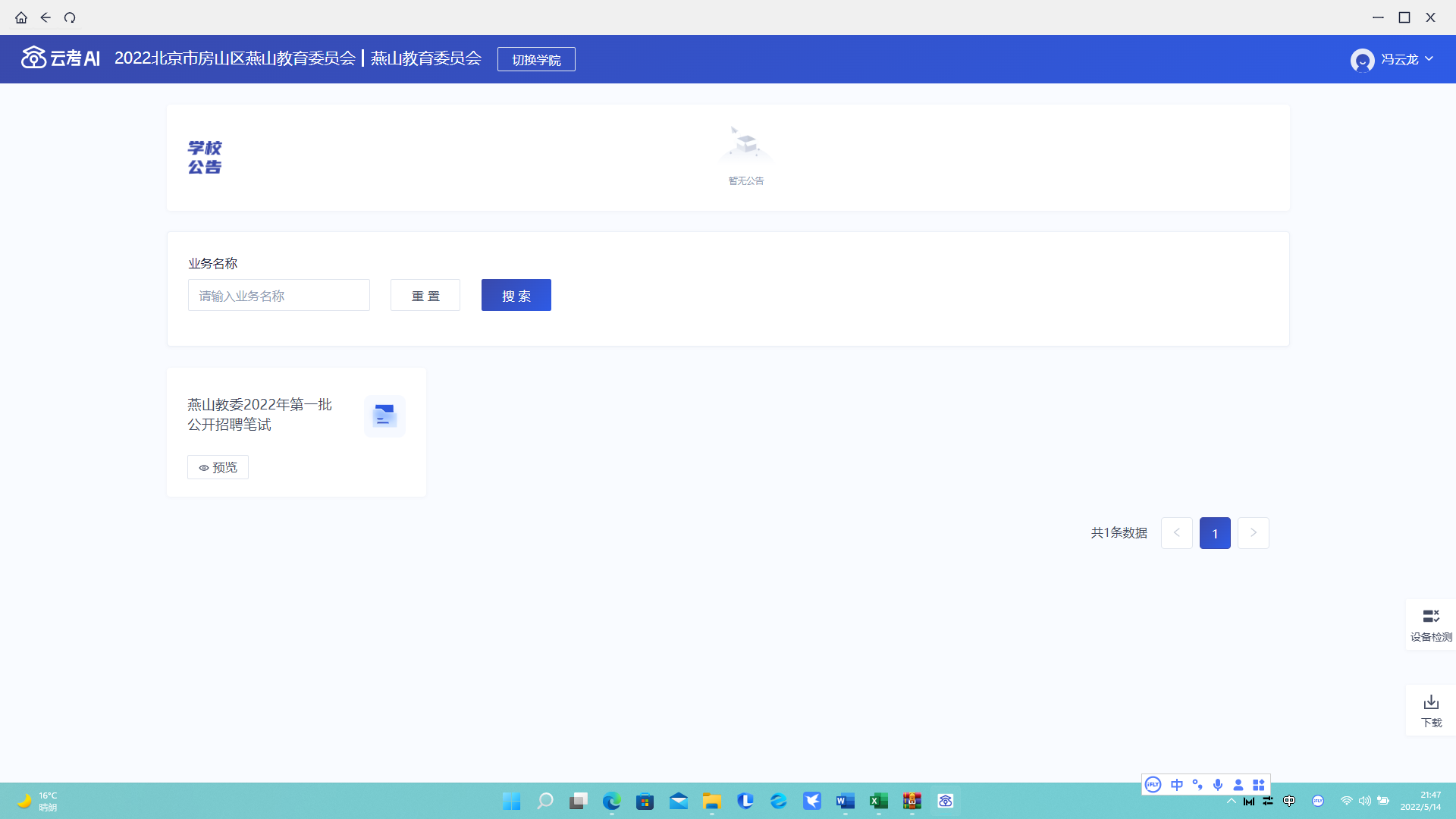 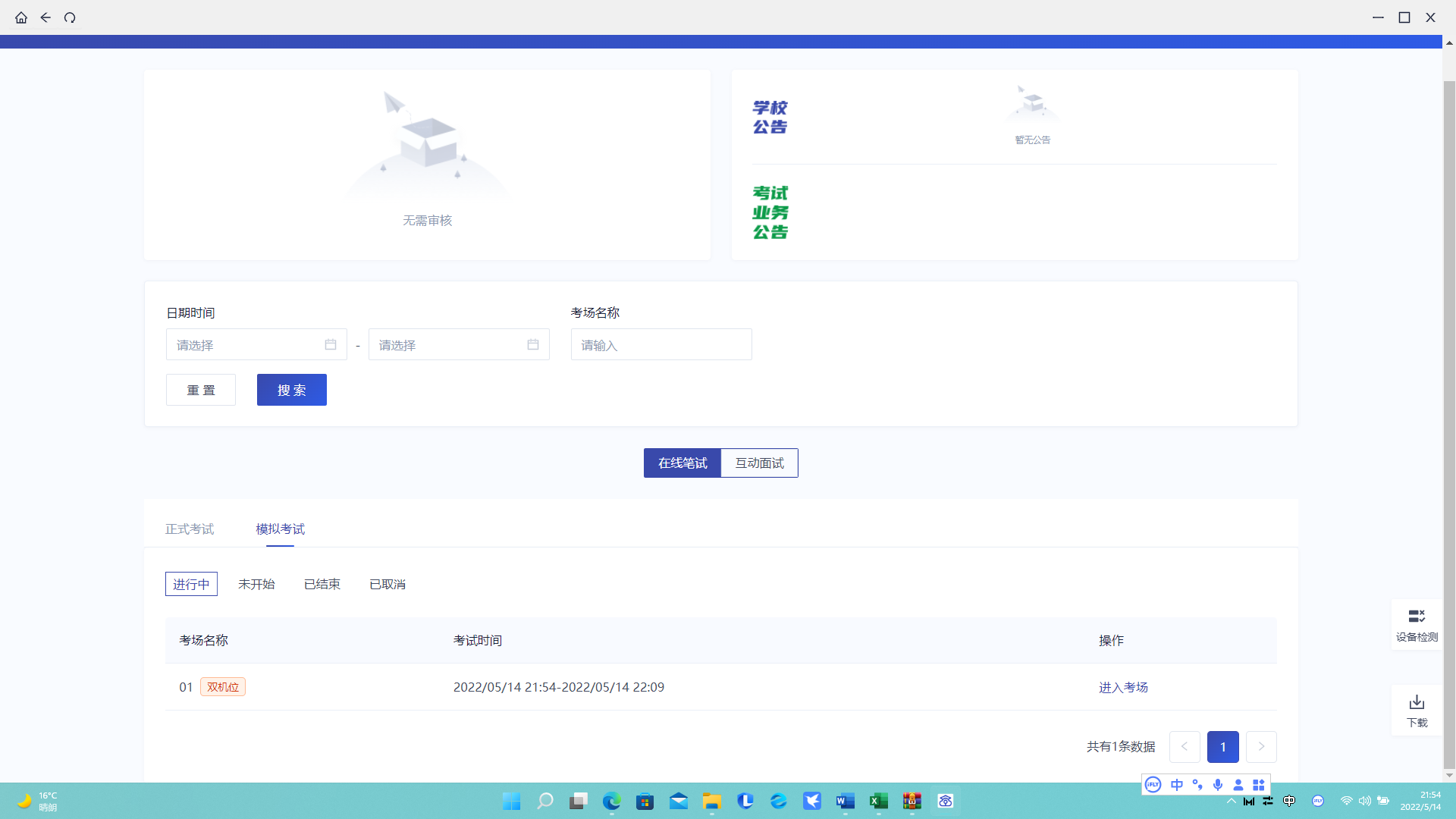 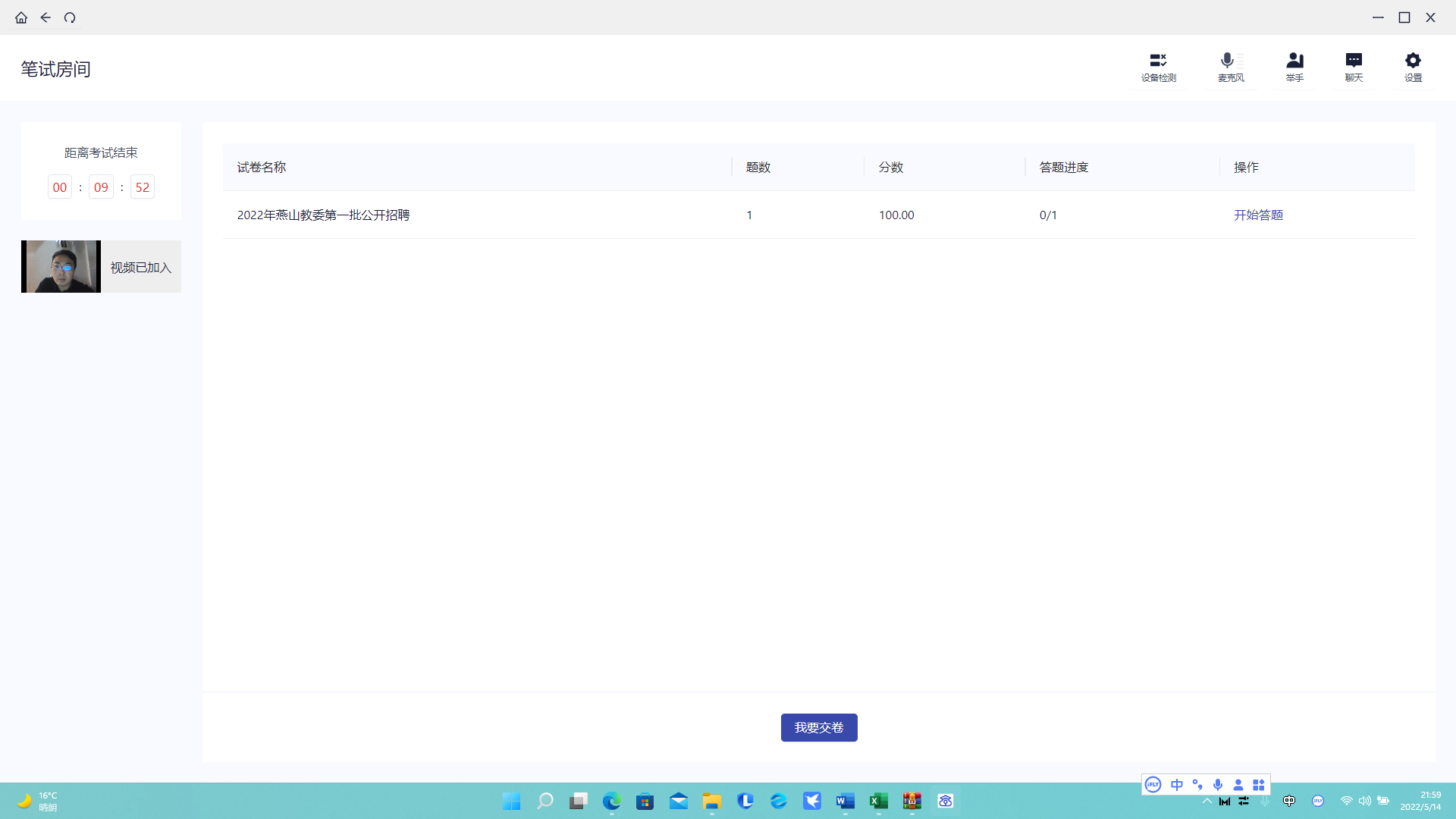 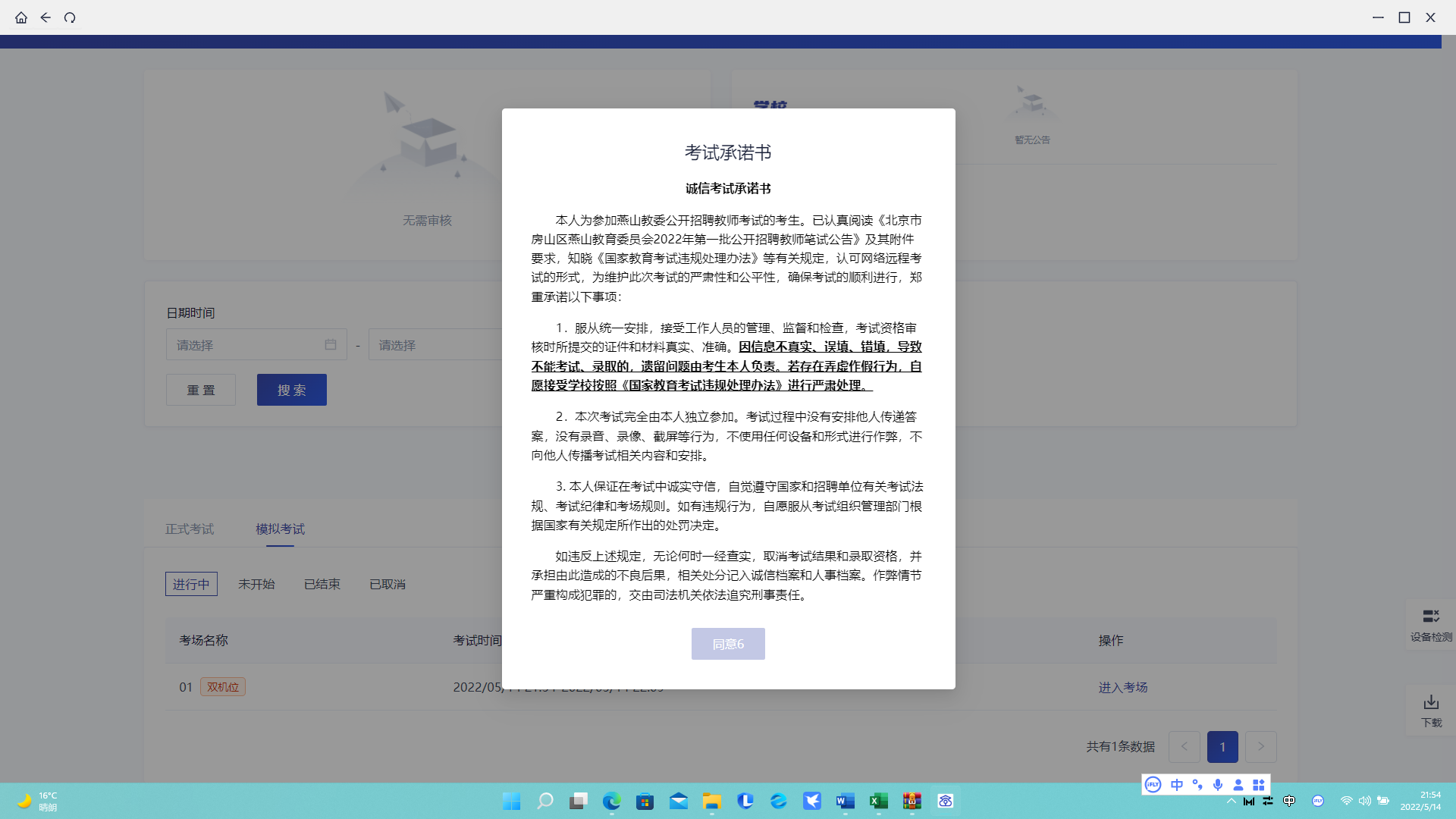 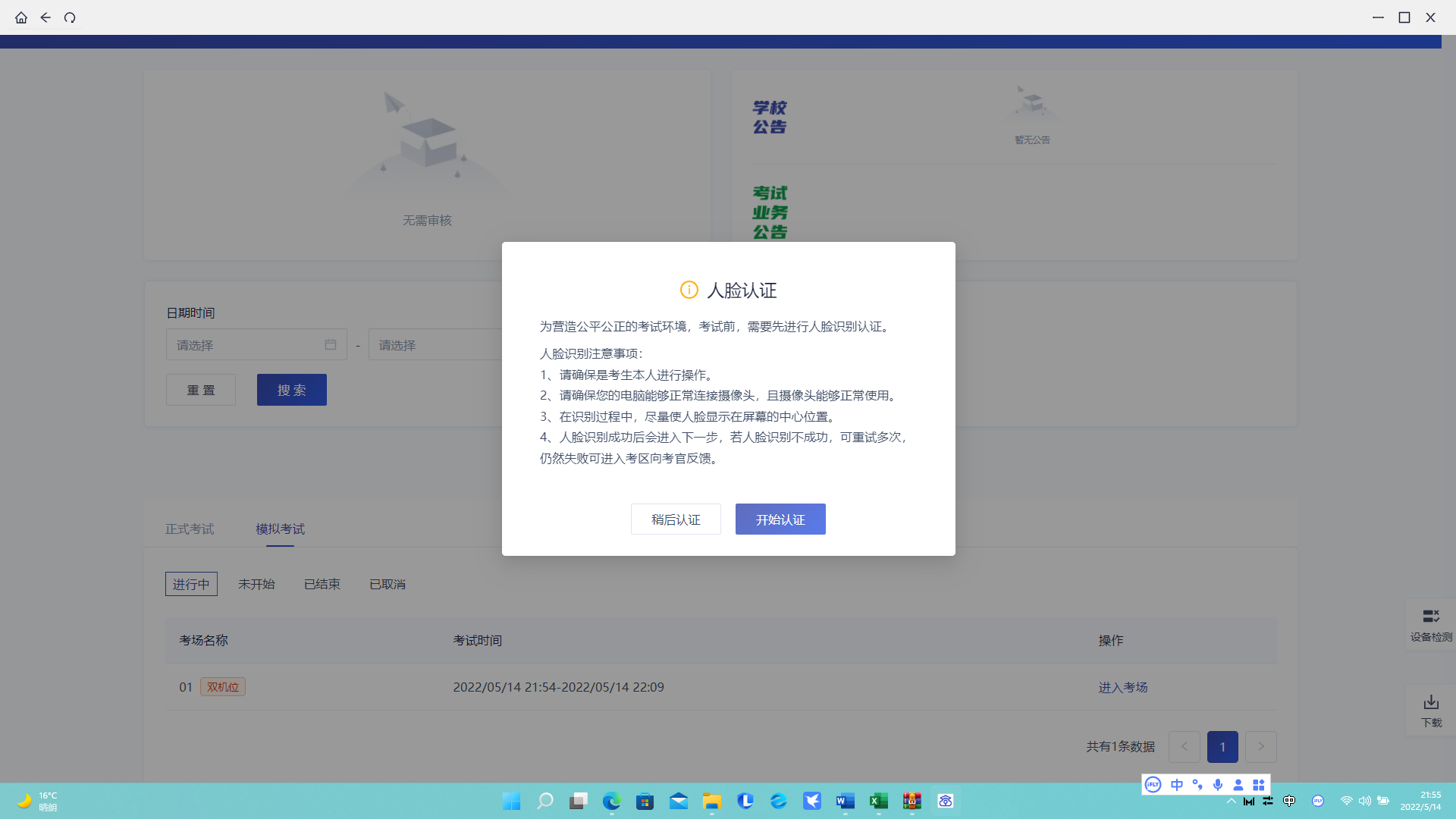 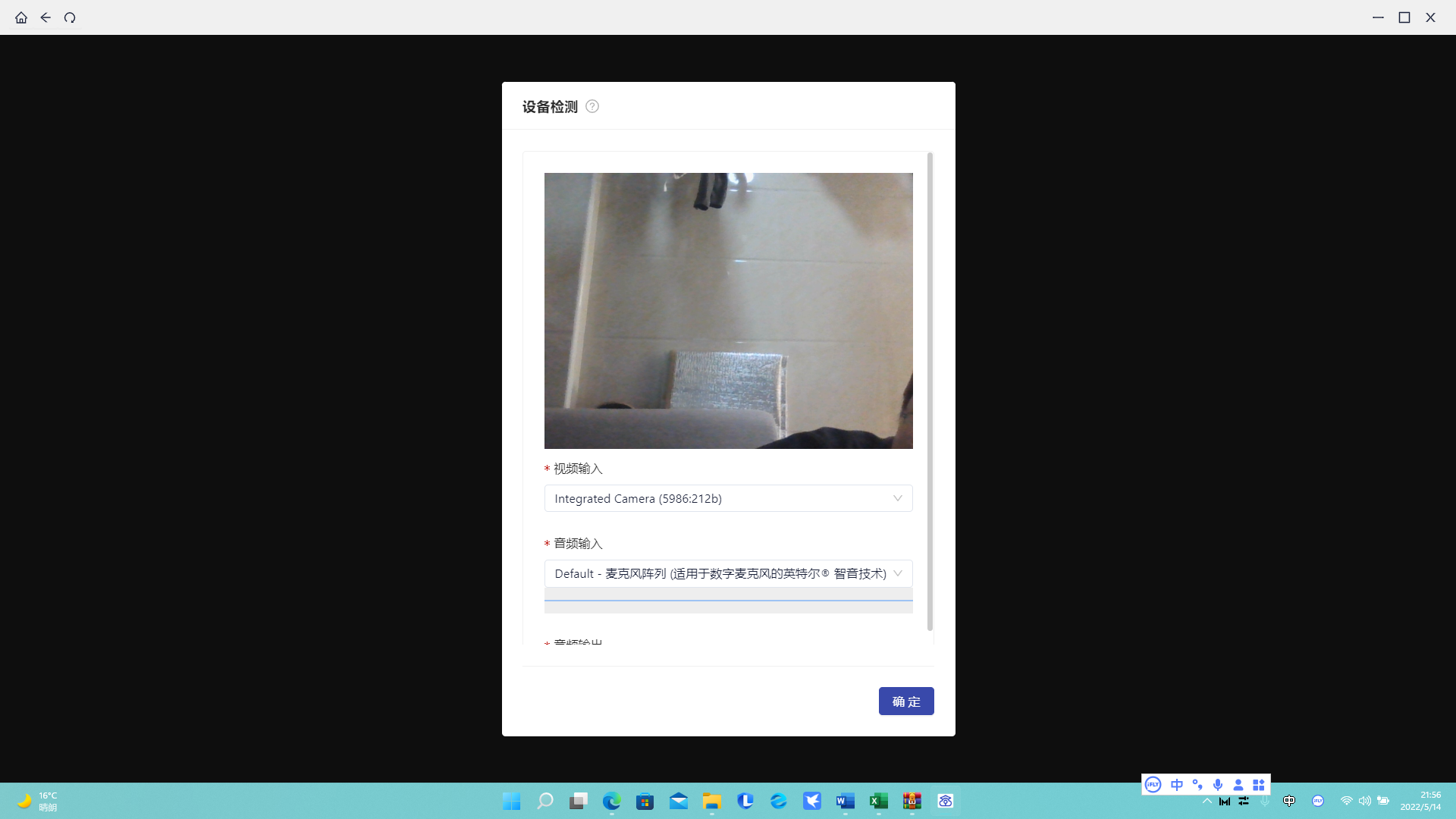 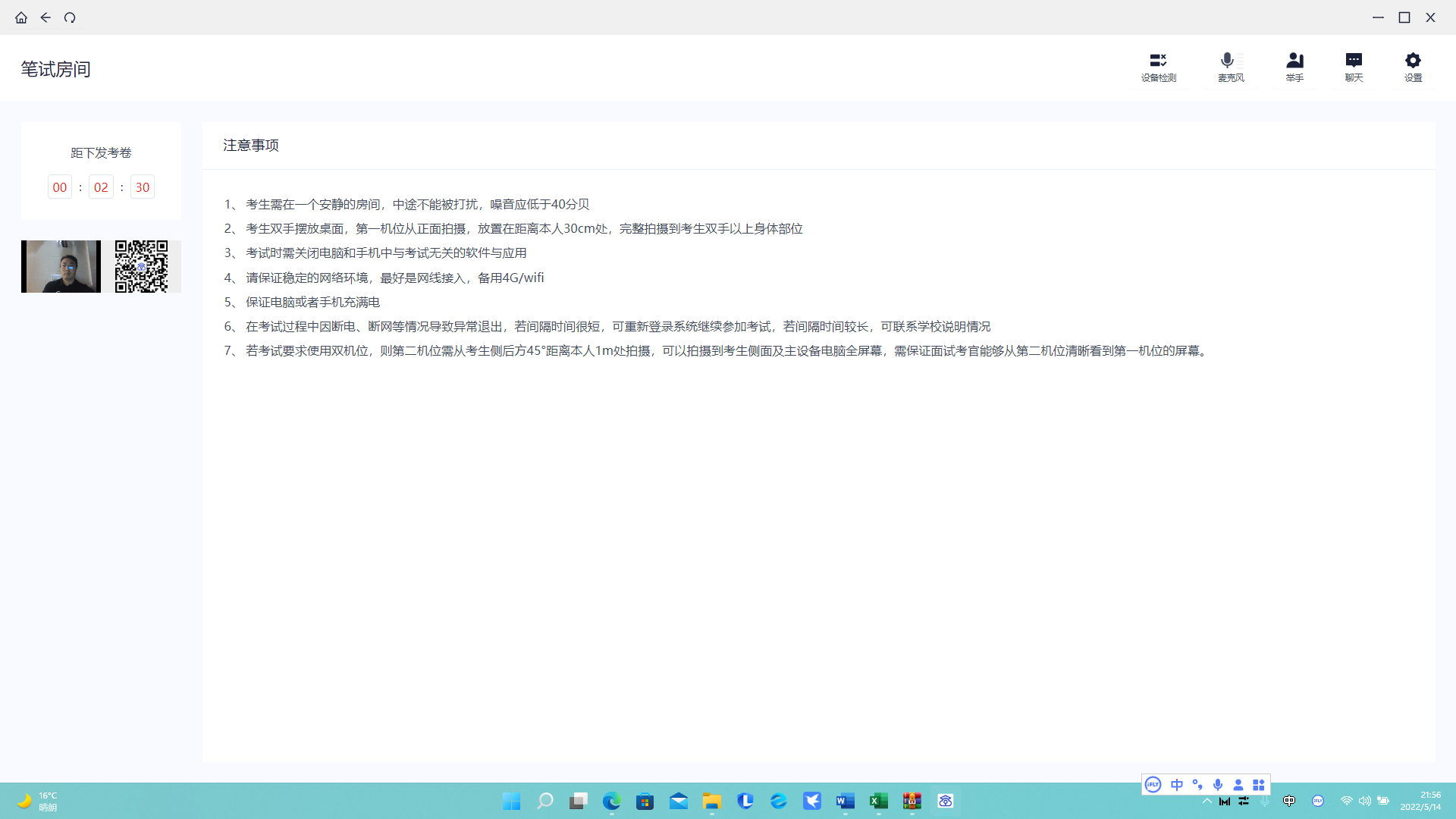 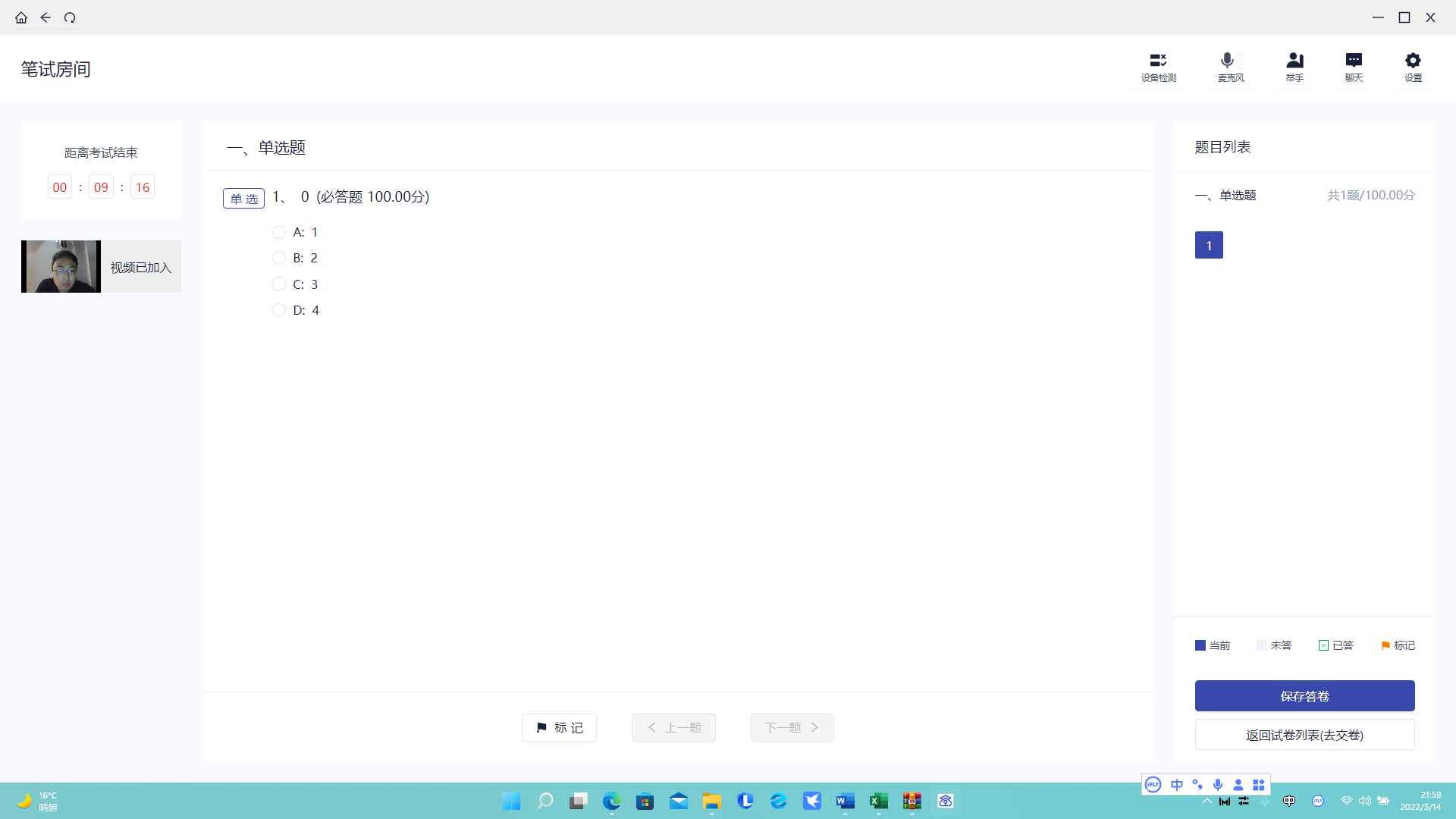 违规的判定考试全程须严格遵守诚信原则，杜绝作弊。如违反下列规定，无论何时一经查实，取消考试结果和录取资格，并承担由此造成的不良后果，相关处分记入诚信档案和人事档案。作弊情节严重构成犯罪的，交由司法机关依法追究刑事责任。考生应严格按照答题须知作答，未按要求作答的，考试成绩按零分计。考生考试期间，不得缩屏、分屏、切屏或使用其他技术手段作弊,出现上述情况的，考试成绩按零分计。确保考生本人在考试过程中全程处于视频监控范围，不得中途离开座位，每场考试须为连续录制，不可暂停。不得随意切换拍摄角度，录制全程不得美化、修饰人像，须保持声像同步。如发现与他人交流、查阅资料、离开镜头、佩戴耳机、自言自语等可疑行为，考试成绩按零分计。手机只用于二机位监控，禁止与外界通讯，建议手机全程使用无线网络，调整为飞行模式。如发生接听语音、查看手机等行为，考试成绩按零分计。由于考生个人网络、设备等问题，导致无法正常参加线上考试的，责任由考生自行承担，考试成绩按零分计。考试期间，禁止一切音视频手段的作弊行为，隐藏式耳机、摄像头、智能眼镜、智能耳机等设备禁止使用。为保证考试公正，头发长的考生要求扎上头发，不能遮住耳朵，头帘统一扎上去，未按要求完成的考生考试成绩按零分计。线上考试意事项1. 考生应讲诚信并自觉服从考务及监考人员管理，不得以任何理由妨碍考务及监考人员履行职责，不得扰乱网络考场的秩序。2.考生在考试前须按要求准备、安装、调试相关软硬件，确保考试过程中网络通畅，考生要确保设备和软件能够正常使用，在整个考试过程中有足够的电量。3.除考试要求的设备和物品外，考试场所考生座位1.5米范围内不得存放任何书刊、报纸、资料、电子设备等，双机位所用电子设备内不得存放考试相关的电子资料。考试过程中考生须配合监考员要求展示周围环境及相关证件。4. 考试前，考生须提前40分钟备场，并根据考务及监考人员的指令开展身份认证、应试环境展示等系列动作。正式开考15分钟后，线上考场锁定，迟到考生不得入内，视为主动放弃考试资格。5.考试期间视频背景必须是真实环境，不允许使用虚拟背景、更换视频背景。6.考生在考试过程中应保持规范应试状态，本人和试题界面始终在前后摄像头显示范围内，不得离开。考试期间不得以任何方式查阅资料，不得开启其他无关软件或程序。7.考试中如需进行线下答题，其内容须用黑色签字笔手写在A4空白纸张上，字迹工整、清楚，不得作其他任何标记。作答内容应按规定的方式及时间按要求进行回传，否则按违纪处理。8.考生音频、视频必须根据监考员要求进行开启，全程正面免冠朝向摄像头，确保第一机位须可看到考生本人手部以上头肩部及桌面，第二机位须可看到考生第一机位屏幕、考生面前桌面及手部动作，不得佩戴口罩保证面部清晰可见，头发不可遮挡耳朵，不得戴耳机、耳饰。9.考试过程中，考生遇到网络通讯不畅、听不清问题等情况，应当立即向监考员反馈。10.考生未经监考员同意擅自操作考试终端设备退出考试考场的，视为主动放弃考试资格。11. 考试相关的内容属于国家机密级事项，考生在考试期间不得录屏、录音、录像，考后不得向他人透漏相关考试内容。12. 考试结束，考生应按照监考员要求退出考试系统，不得再次返回远程招生考试会场。 13. 考生如不遵守考试纪律，不服从考务及监考人员管理，有违纪、作弊等行为的，将按照《国家教育考试违规处理办法》进行处理并记入考生诚信考试电子档案。    请各位考生仔细阅读上方通知内容。　考务组：冯老师，69341097技术组：冯老师，13458646603        王老师，18380377270                                                      燕山教育委员会　                                                     2022年7月21日 